АДМИНИСТРАЦИЯ МУНИЦИПАЛЬНОГО ОБРАЗОВАНИЯ«МОНАСТЫРЩИНСКИЙ РАЙОН» СМОЛЕНСКОЙ ОБЛАСТИП О С Т А Н О В Л Е Н И Еот 31.01.2020 № 0036О внесении изменений в муниципальную программу «Комплексные меры по содержанию и благоустройству воинских захоронений на территории Монастырщинского городского поселения Монастырщинского района Смоленской области», утвержденную постановлением Администрации муниципального образования «Монастырщинский район» Смоленской области от 24.12.2018 № 0574В соответствии с Федеральным законом от 6 октября 2003 №131-ФЗ «Об общих принципах организации местного самоуправления в Российской Федерации», Уставом муниципального образования «Монастырщинский район» Смоленской области, Уставом Монастырщинского городского поселения Монастырщинского района Смоленской области Администрация муниципального образования «Монастырщинский район» Смоленской области  п о с т а н о в л я е т:1. Внести в муниципальную программу «Комплексные меры по содержанию и благоустройству воинских захоронений на территории Монастырщинского городского поселения Монастырщинского района Смоленской области», утвержденную постановлением Администрации муниципального образования «Монастырщинский район» Смоленской области от 24.12.2018 № 0574,следующие изменения:1.1. В паспорте муниципальной программы:- позицию «Объемы ассигнований муниципальной программы» изложить в следующей редакции:1.2. В разделе «Ресурсное обеспечение программы»:- «Объемы ассигнований составят» изложить в следующей редакции:1.3. Приложение № 1 муниципальной программы изложить согласно приложению.2. Настоящее постановление вступает в силу с момента его подписания и подлежит размещению на официальном сайте Администрации муниципального образования «Монастырщинский район» Смоленской области.3. Контроль за исполнением настоящего постановления оставляю за собой.И.о. Главы муниципального образования«Монастырщинский район»Смоленской области                                                                           А.С. БарановскийПриложение № 1к муниципальной программе «Комплексные меры по содержанию и благоустройству воинских захоронений на территории Монастырщинского городского поселения Монастырщинского района Смоленской области», утвержденной постановлением Администрации муниципального образования «Монастырщинский район» Смоленской области от 24.12.2018 № 0574ПЛАНреализации муниципальной программы«Комплексные меры по содержанию и благоустройству воинских захоронений на территории Монастырщинского городского поселения Монастырщинского района Смоленской области»Объемы ассигнований муниципальной программыОбъем бюджетных ассигнований на реализацию муниципальной программы составляет 251,6 тыс. рублей.Объем бюджетных ассигнований на реализацию муниципальной программы по годам составляет:ИсточникифинансированияВсего сумма (тыс. рублей)Всегов том числе:251,6из местного бюджета 5,5областной бюджет246,10внебюджетныеисточники0№ п/пНаименованиеИсполнительмероприятияИсточник финансового обеспечения (расшифровать)Объем средств на реализацию Муниципальной программы на очередной финансовый год и плановый период (тыс. рублей)Объем средств на реализацию Муниципальной программы на очередной финансовый год и плановый период (тыс. рублей)Объем средств на реализацию Муниципальной программы на очередной финансовый год и плановый период (тыс. рублей)Объем средств на реализацию Муниципальной программы на очередной финансовый год и плановый период (тыс. рублей)Объем средств на реализацию Муниципальной программы на очередной финансовый год и плановый период (тыс. рублей)Объем средств на реализацию Муниципальной программы на очередной финансовый год и плановый период (тыс. рублей)Объем средств на реализацию Муниципальной программы на очередной финансовый год и плановый период (тыс. рублей)Планируемое значение показателя реализации Муниципальной программы на очередной финансовый год и плановый периодПланируемое значение показателя реализации Муниципальной программы на очередной финансовый год и плановый периодПланируемое значение показателя реализации Муниципальной программы на очередной финансовый год и плановый периодПланируемое значение показателя реализации Муниципальной программы на очередной финансовый год и плановый периодПланируемое значение показателя реализации Муниципальной программы на очередной финансовый год и плановый период№ п/пНаименованиеИсполнительмероприятияИсточник финансового обеспечения (расшифровать)всегоочередной финансо-вый годочередной финансо-вый год1-й год планового периода1-й год планового периода2-й год планового периода2-й год планового периодаочередной финансовый годочередной финансовый год1-й год планового периода1-й год планового периода2-й год планового периода1234556677889910111 Сохранение объектов наследия по увековечению памяти граждан, погибших при исполнении воинского долга в годы ВОВ и во время других вооруженных конфликтов1 Сохранение объектов наследия по увековечению памяти граждан, погибших при исполнении воинского долга в годы ВОВ и во время других вооруженных конфликтов1 Сохранение объектов наследия по увековечению памяти граждан, погибших при исполнении воинского долга в годы ВОВ и во время других вооруженных конфликтов1 Сохранение объектов наследия по увековечению памяти граждан, погибших при исполнении воинского долга в годы ВОВ и во время других вооруженных конфликтов1 Сохранение объектов наследия по увековечению памяти граждан, погибших при исполнении воинского долга в годы ВОВ и во время других вооруженных конфликтов1 Сохранение объектов наследия по увековечению памяти граждан, погибших при исполнении воинского долга в годы ВОВ и во время других вооруженных конфликтов1 Сохранение объектов наследия по увековечению памяти граждан, погибших при исполнении воинского долга в годы ВОВ и во время других вооруженных конфликтов1 Сохранение объектов наследия по увековечению памяти граждан, погибших при исполнении воинского долга в годы ВОВ и во время других вооруженных конфликтов1 Сохранение объектов наследия по увековечению памяти граждан, погибших при исполнении воинского долга в годы ВОВ и во время других вооруженных конфликтов1 Сохранение объектов наследия по увековечению памяти граждан, погибших при исполнении воинского долга в годы ВОВ и во время других вооруженных конфликтов1 Сохранение объектов наследия по увековечению памяти граждан, погибших при исполнении воинского долга в годы ВОВ и во время других вооруженных конфликтов1 Сохранение объектов наследия по увековечению памяти граждан, погибших при исполнении воинского долга в годы ВОВ и во время других вооруженных конфликтов1 Сохранение объектов наследия по увековечению памяти граждан, погибших при исполнении воинского долга в годы ВОВ и во время других вооруженных конфликтов1 Сохранение объектов наследия по увековечению памяти граждан, погибших при исполнении воинского долга в годы ВОВ и во время других вооруженных конфликтов1 Сохранение объектов наследия по увековечению памяти граждан, погибших при исполнении воинского долга в годы ВОВ и во время других вооруженных конфликтов1 Сохранение объектов наследия по увековечению памяти граждан, погибших при исполнении воинского долга в годы ВОВ и во время других вооруженных конфликтов1.1.Благоустройство и ремонт братских могил и воинских захоронений на территории Монастырщинского  городского поселенияАдминистрация муниципального образования «Монастырщинский район» Смоленской области202030501.2.Выполнение работ по увековечению памяти  граждан, погибших при исполнении воинского долга в годы ВОВ и во время других вооруженных конфликтов.Администрация муниципального образования «Монастырщинский район» Смоленской областиОбластной бюджет246,1246,1103,7103,757,057,085,485,41.2.Выполнение работ по увековечению памяти  граждан, погибших при исполнении воинского долга в годы ВОВ и во время других вооруженных конфликтов.Администрация муниципального образования «Монастырщинский район» Смоленской областиМуниципальный бюджет5,55,55,55,500001.3.Объединение усилий исполнительных и законодательных органов государственной власти города, области, района, учебных заведений, представителей бизнеса, общественных, ветеранских и военно-патриотических организаций с целью сохранения объектов наследия.Администрация муниципального образования «Монастырщинский район» Смоленской области100100100100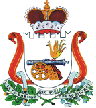 